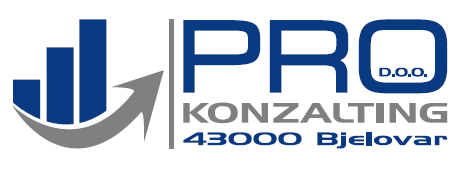 PONUDA usluga institucijama i poslovnim subjektima:Jedinicama lokalne uprave i samouprave (općine, gradovi, županije, institucije)Poduzetnicima (mikro, mali, srednji i start-up tvrtke), veliki gospodarski subjektiNGO/OCD – organizacije civilnog društva: udruge, klubovi, društva, zajednice i sl.REFERENTNA LISTAza Pro Konzalting d.o.o.Adela Zobundžija, univ.spec.oec.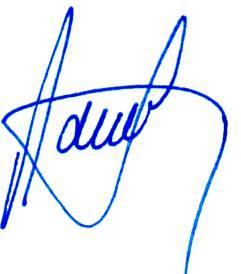 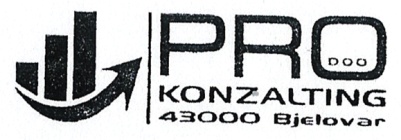 direktorica1.Savjetovanje i izrada strateških razvojnih dokumenata, konzalting u provedbi i izradaAkcijskih planova i programa razvoja JLSU;  2.Izrada pred-investicijskih i Investicijskih studija i studija opravdanosti sa analizom troškova3.Savjetovanje i usluge pripreme i provedbe nacionalnih i EU projekata4. Programi osnivanja, planovi izgradnje i upravljanja poduzetničkim zonama, inkubatorima (poslovnim i studentskim), tehnološkim parkovima i centrima izvrsnosti5.Izrada Sektorskih analiza,  Marketinških i Komunikacijskih planova provedbe6.Izrada dokumenata i alata za privlačenje investicija na lokalnoj/regionalnoj razini7.Organizacija i provedba konferencija, rasprava, radionica, prezentacija, sajmova, uključujući i izradu marketinških materijala te vizualnog identiteta (grafičkog dizajna)8.Priprema i provedba edukacija: pripreme projekata, izrade poslovnih planova, osnova poduzetništva, marketinga i komunikacijskih vještina, strateškog poduzetništva i dr.1.Savjetovanje i usluge pripreme i provedbe nacionalnih i EU projekata2.Izrada poslovnih planova i pripreme za prijave na kreditne linije (HAMAG, HBOR i dr.)3.Izrada pred-investicijskih i Investicijskih studija,te studija opravdanosti s analizom troškova4. Izrada Marketinških i Komunikacijskih planova po pojedinim sektorima/djelatnostima5.Organizacija i provedba konferencija, rasprava, radionica, prezentacija, okruglih stolovauključujući i izradu marketinških materijala te vizualnog identiteta (grafičkog dizajna)6.Priprema i provedba edukacija: pripreme projekata, izrade poslovnih planova, osnova poduzetništva, marketinga i komunikacijskih vještina, („in house“ edukacije) 1.Savjetovanje i usluge pripreme i provedbe nacionalnih i EU projekata za NGO2.Izrada Marketinških i Komunikacijskih planova po pojedinim djelatnostima3.Organizacija i provedba konferencija, rasprava, radionica, prezentacija, okruglih stolova4. Priprema i provedba edukacija, te savjetovanje o izvorima financiranja za NGOR.br.Naziv subjekta/institucijeVrsta usluge/projektaLokalna i Regionalna samouprava; institucije i ustanoveLokalna i Regionalna samouprava; institucije i ustanoveLokalna i Regionalna samouprava; institucije i ustanove1Grad Bjelovar-osnivanje i upravljanje poslovnim zonama-upravljanje poduzetničkim inkubatorom- izrada Strategije gospodarskog razvoja 2011-2015-izrada Investicijskog vodiča za poduzetnike-studija isplativosti izgradnje zatvorenih bazena-izrada analize metaloprerađivačkog sektora BBŽ-program gospodarenja otpadom Grada Bj-osnivanje visokoškolske ustanove u Bjelovaru-osnivanje i rad tehnološkog parka u Bjelovaru-savjetovanje u kreditiranju poduzetnika-savjetovanje poduzetnika-početnika (start-up)2Bjelovarsko-bilogorska županija-suradnja u izradi Županijske razvojne strategije-provedba Poduzetničke akademije u suradnji sa   Ekonomskim fakultetom Zagreb-stručno osposobljavanje turističkih vodiča BBŽ-programi razvoja Turističke zajednice BBŽ- korištenje e-Poslovanja ; prednosti korištenja3Općine BBŽ ; V.Trojstvo, Šandrovac, V.Pisanica, Rovišće, Z. Topolovac, Severin, Kapela-programi ukupnog razvoja Mikroregije sjeverne   Hrvatske-pojedinačni projekti razvoja za Općine4Općina Goričan, Međimurska županija-program i edukacija „Privlačenja investicija“5Varaždinska županija – Tehnološki park-Analiza Tehnoloških parkova, poduzetničkih inkubatora i potpornih institucija u RH (FIDES)6Osnovne škole Bjelovar: I. II. III. i IV.-projekt: „Od ideje do projekta“ za osnovne škole7Srednje škole: Ekonomska, Obrtnička, Tehnička, Komercijalna, Ugostiteljska-projekt: „PUT:Poduzetništvo u turizmu“- edukacije na temu Poduzetništva i Marketinga-Vježbeničke tvrtke u srednjim školama8Pučko otvoreno učilište-zajedničke stručne edukacije: AutoCAD, Web dizajn, Knjigovodstvo za OPG-ove i sl.9Turistička zajednica Grada i Županije-edukacije u pet modula „Oživljavanje turističkog potencijala regije“  u suradnji sa VERN, Zagreb10Ekonomski fakultet Rijeka Certificiranje gradova i općina s povoljnim poslovnim okruženjem – projekt JI Europe11Ekonomski fakultet Zagreb-šest ciklusa edukacija po verificiranom programu: Poduzetništvo u ekonomiji znanja za obrtnike, za poljoprivrednike i OPG-ove, za kontinentalni turizam, za menadžere;12Energetski institut „Hrvoje Požar“-Uvođenje sustavnog gospodarenja energijom u gradove (SGE); poticanje energetske efikasnosti13Visoka tehnička škola Bjelovar-osnivanje studentskog poduzetničkog inkubatora-prikupljanje dokumentacije i izrada kurikuluma za stjecanje dopusnice za rad stručnih studija14Hrvatski zavod za zapošljavanje-edukacija dugotrajno nezaposlenih osoba u BBŽ i  poticanje na (samo)zapošljavanje-projekti LPZ-a(lokalnog partnerstva zapošljavanja)Poduzetnici (mikro, mali, srednji i početnici)Poduzetnici (mikro, mali, srednji i početnici)Poduzetnici (mikro, mali, srednji i početnici)15Mikro poduzeća – do 10 zaposlenihe-Poslovanje; kreditiranje, poticaji i potpore, prijava na nacionalne i EU natječaje/javne pozive16Mali poduzetnici – do 50 zaposlenihe-Poslovanje; kreditiranje, poticaji i potpore, prijava na nacionalne i EU natječaje/javne pozive17Srednji poduzetnici – do 250 zaposlenihe-Poslovanje; kreditiranje, poticaji i potpore, prijava na nacionalne i EU projekte, elaborati18Početnici i start-up tvrtkeIzvori financiranja, kreditiranje, poticaji i potpore,19EU strukturni fondovi za poduzetnikeInformiranje, savjetovanje, prijava i usluge provedbe odobrenih projekataOrganizacije civilnog sektora (udruge, klubovi, društva i dr.)Organizacije civilnog sektora (udruge, klubovi, društva i dr.)Organizacije civilnog sektora (udruge, klubovi, društva i dr.)20EU strukturni fondovi za civilni sektorPrijave na Europski socijalni Fond (ESF);Ostali izvori financiranja OCD-a;21Nacionalni izvori financiranja/j. poziviPrijave na resorna ministarstva: rada, socijalne skrbi, znanosti i sporta, regionalnog razvoja; Nacionalne zaklade za razvoj OCD-a;22Edukacije za NGOPriprema i prijava projekata; izvori financiranja, pomoć u osnivanju prema Zakonu o udrugama;Dodatak:Kao referencu dodajemo podatak da je tim stručnih osoba sa više od 10 godina iskustva u poduzetništvu (certificirani konzultanti HAMAG-a od 2008.g.)  u razdoblju posljednjih godinu dana (2014.g.) kroz prijave na nacionalne i EU projekte – za institucije i pravne osobe realizirao ukupno 7,8 milijuna kuna (bespovratnih sredstava).Dodatak:Kao referencu dodajemo podatak da je tim stručnih osoba sa više od 10 godina iskustva u poduzetništvu (certificirani konzultanti HAMAG-a od 2008.g.)  u razdoblju posljednjih godinu dana (2014.g.) kroz prijave na nacionalne i EU projekte – za institucije i pravne osobe realizirao ukupno 7,8 milijuna kuna (bespovratnih sredstava).Dodatak:Kao referencu dodajemo podatak da je tim stručnih osoba sa više od 10 godina iskustva u poduzetništvu (certificirani konzultanti HAMAG-a od 2008.g.)  u razdoblju posljednjih godinu dana (2014.g.) kroz prijave na nacionalne i EU projekte – za institucije i pravne osobe realizirao ukupno 7,8 milijuna kuna (bespovratnih sredstava).